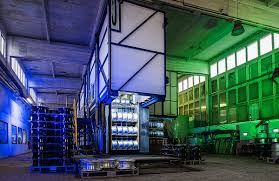 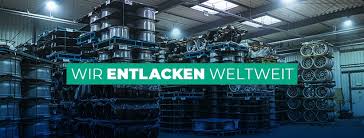 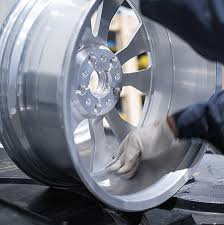 Die ABL-TECHNIC Group ist ein internationaler Industriedienstleister mit 600 Mitarbeitern rund um den Globus. Als Marktführer im Bereich der Entlackung setzen wir auf modernste Technologien, vielfältige Entschichtungsverfahren und optimierte Prozesse.  Zur Verstärkung unseres Teams am Standort in Neuburg a. d. Donau suchen wir ab sofortSachbearbeiter (m/w/d)im Bereich Vertrieb Innendienst & Logistikin Vollzeit oder TeilzeitIhre AufgabenAuftragsabwicklung mit Fakturierung ReklamationsbearbeitungMahnwesenTouren erstellen und vorplanen und auf Rentabilität und Auslastung prüfenRechnungskontrolleWarenannahmeStammdatenpflegeAnfallende KorrespondenzIhr Profilerfolgreich abgeschlossene kaufmännische Berufsausbildung, z. B. Kaufmann für Büromanagement  oder eine vergleichbare Qualifikationmehrjährige Berufserfahrung im vertrieblichen Umfeld mit Betreuung interner (Vertriebsaußendienst) und externer Stellen (Kunden und Lieferanten)sicherer Umgang mit MS-Office-Programmen, SAP wäre von Vorteilgute Englischkenntnisseeigenverantwortliche und sorgfältige Arbeitsweise verbunden mit guter EigenorganisationUnser Angebotleistungsgerechte Vergütung und weitere Sozialleistungen wie VWL, etc.betriebliche Altersversorgung Jobrad, auch zur vollen privaten NutzungVergünstigungen wie Corporate Benefits30 Urlaubstage im JahrWir freuen uns auf Ihre Bewerbung!Bitte senden Sie uns Ihre Bewerbungsunterlagen inklusive Zeugnisse als PDF-Dokument mit Angabe Ihrer Gehaltsvorstellung und frühestmöglicher Verfügbarkeit per Email an:Claudia BirkE-mail: jobs@abl-technic.comTel: +49 7561/826884Mehr Infos unter: www.abl-technic.com